STUDENT SERVICES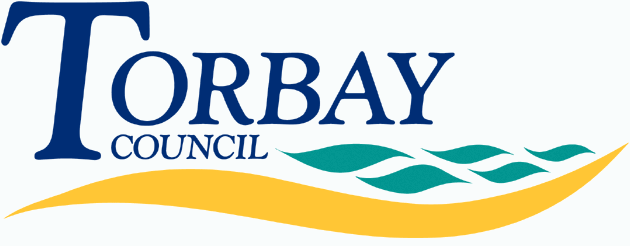 Children starting in year 7 at secondary school in September 2018 (on time applications)Below are the admissions criteria (in descending order of priority) together with the number of places offered under that criterion:Last place offeredBrixham CollegeAdmission number: 210 + 3 in Autistic Unit (ASD)Total number of preferences for places310First preferences considered178First preferences offered (percentage offered)176 (99%)Second preferences considered81Second preferences offered (percentage offered)26 (32%)Third preferences considered 51Third preferences offered (percentage offered)10 (20%)CriterionNumber of places offeredChildren with a Statement of Special Educational Needs or an Education, Health and Care Plan that names the school.5 + 3 ASDA looked after child, or a child who was previously looked after but immediately after being looked after became subject of an adoption, child arrangements or special guardianship order.  0Those who live inside the catchment area and have a sibling on roll at the time of application.  44Those who live inside the catchment area and are children of members of School staff who have been employed at the school for two or more years when the application is made and who fulfil the criteria set out in the School Admissions Code0Those who live inside the catchment area and do not have a sibling on roll at the time of application.  85Those who live outside of the catchment area and have a sibling on roll at the time of application.  21Those who live outside of the catchment area and are children of members of School staff who have been employed at the school for two or more years when the application is made and who fulfil the criteria set out in the School Admissions Code1Those who live outside of the catchment area and do not have a sibling on roll at the time of application.  53     Those allocated because the school is the closest suitable school to the home address with a space available.1      TOTAL210 + 3 ASD    CriterionDistance from school (if used as tie-break)Allocated because the school is the closest suitable school to the home address with a space available.0.45 milesNumber of places still available on National Offer Day0